3.3.21Maths Meeting Level 2L.I: I can subtract one and two digit numbers.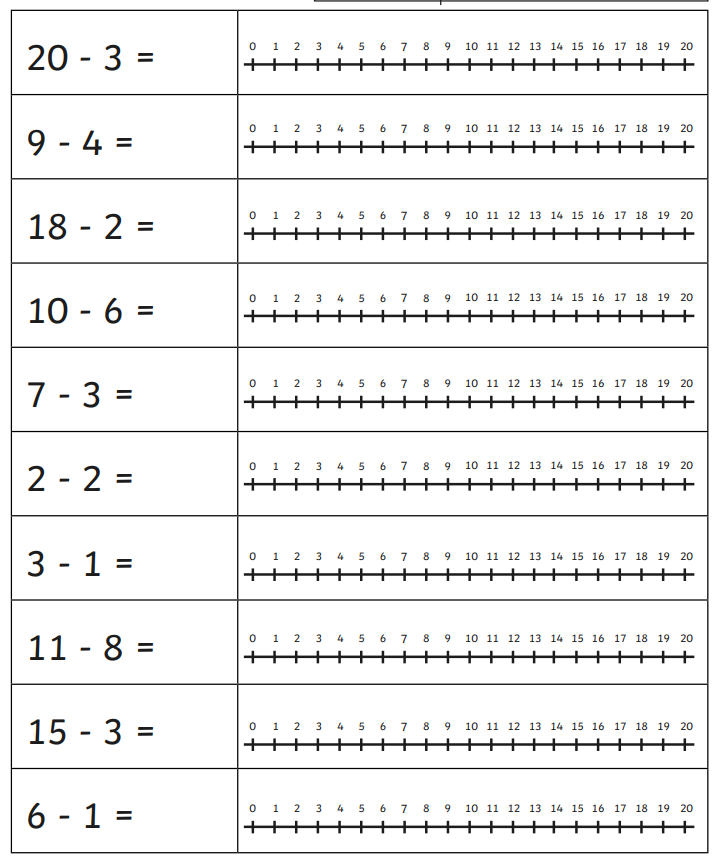 